Publicado en Madrid el 13/06/2018 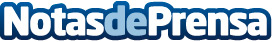 Acuerdo entre la Escuela de Veterinaria MasterD y Oasis Park FuerteventuraEl centro de rescate y recuperación de animales Oasis Park Fuerteventura y la Escuela de Veterinaria MasterD han firmado un acuerdo de colaboración que va a permitir seguir avanzando en algo tan importante como es el rescate y la recuperación de animalesDatos de contacto:Escuela de Veterinaria MasterDGrupo MasterD 900770020Nota de prensa publicada en: https://www.notasdeprensa.es/acuerdo-entre-la-escuela-de-veterinaria Categorias: Nacional Canarias Veterinaria Universidades http://www.notasdeprensa.es